Задание учителя-дефектологаТема недели «Зимующие птицы»Закрепить с ребенком название зимующих птиц. Спросить,что страшнее для птиц зимой голод или холод, чем питаются зимующие птицы. Подкормить птиц.«Кто где живет?».Составить предложения с предлогом «в». 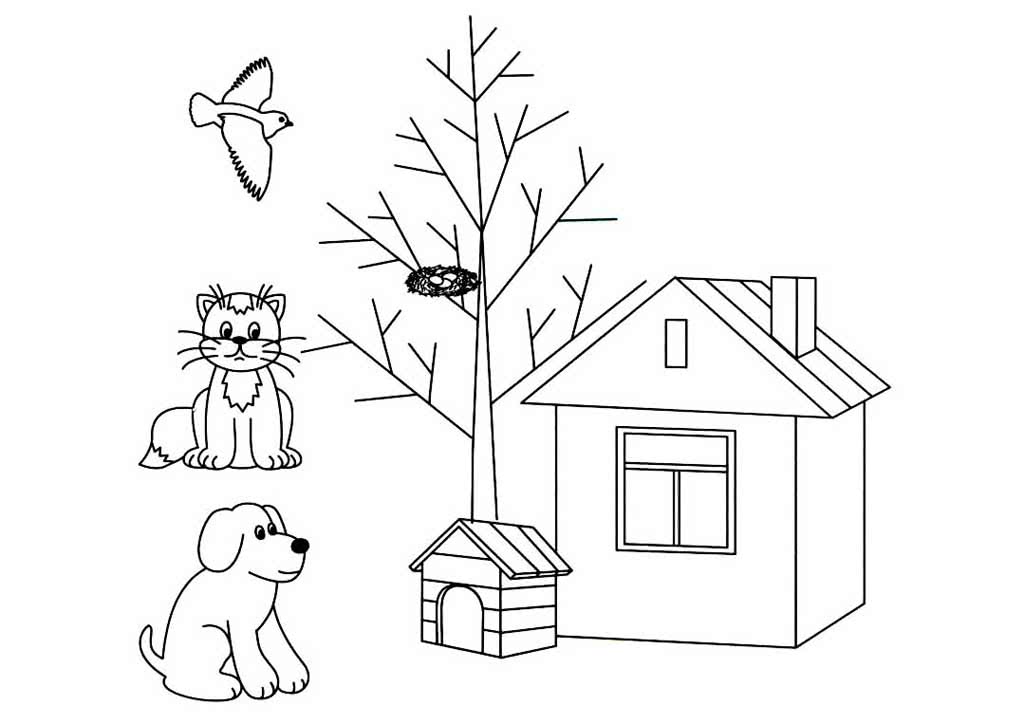 Звуки и буквы М,Н,П. Закрепить звучание звуков М,Н,П. Графическое написание букв. Назвать слова, которые начинаются с этих звуков. Вылепить из пластелина буквы М,Н,П. На что они похожи?4.Счет предметов до 5. Цифра 5Игра «Кто лишний?» Узнай и назови птиц. Скажи кто лишний и почемуНазови птиц, скажи какая птица лишняя и почему? 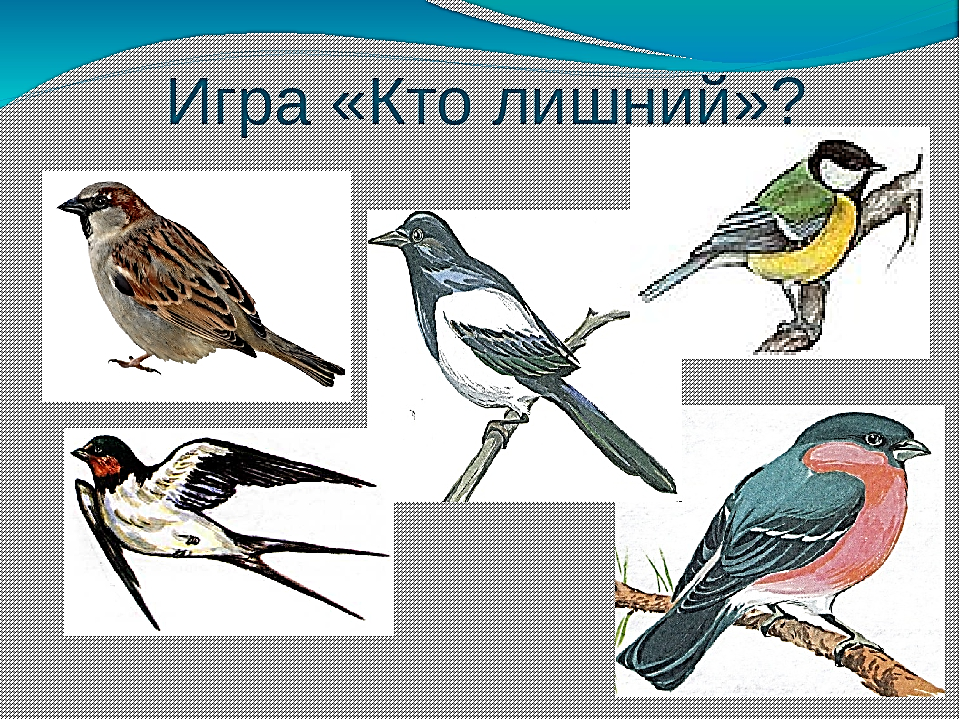 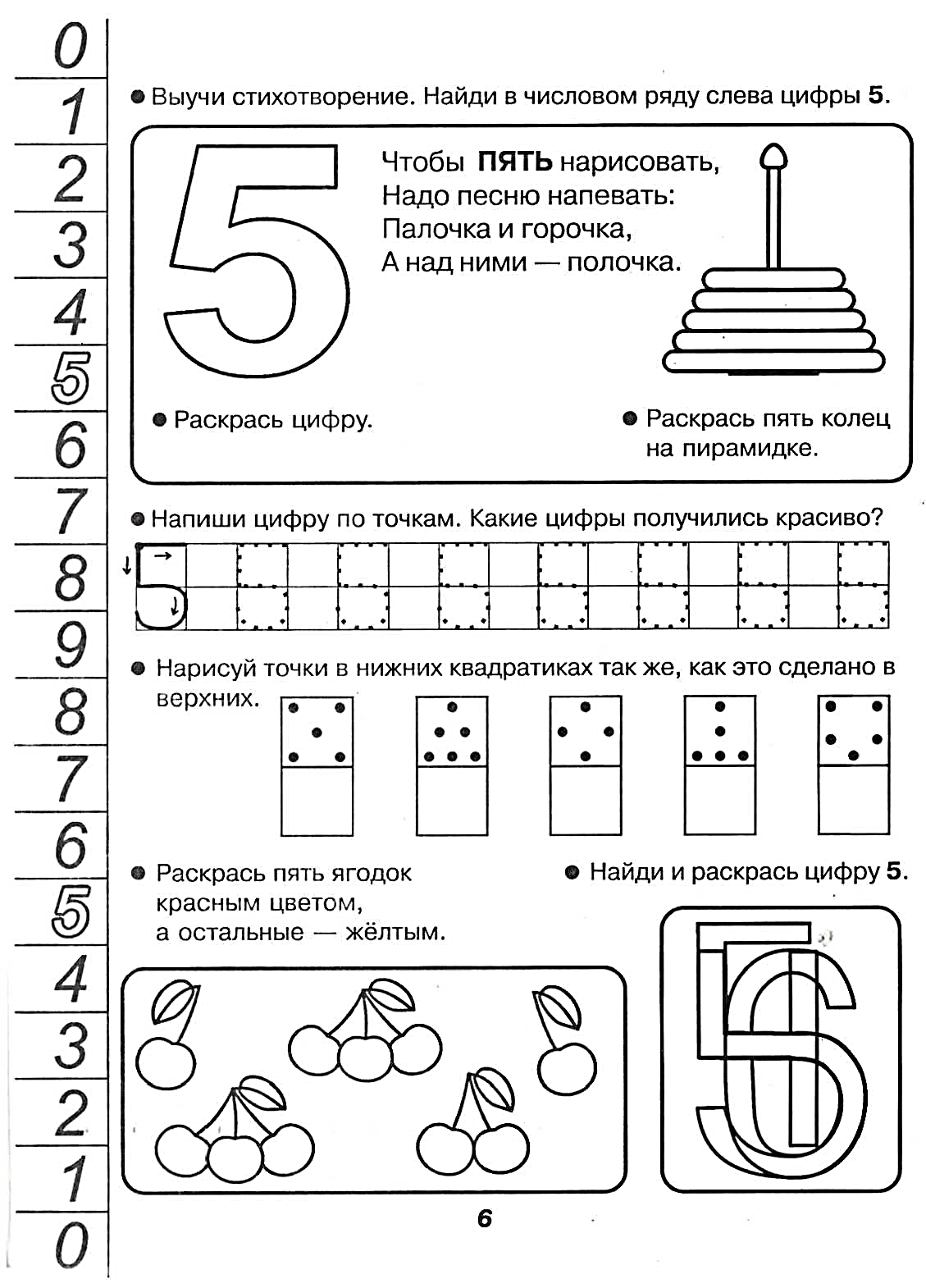       Задание учителя-дефектологаЛексическая тема: «Хвойные деревья»1.Закрепить название хвойных деревьев. Рассмотреть строение хвойных деревьев, показать: ствол, ветки, хвоинки, шишки.2. Найди и назови хвойные деревья. Раскрась только хвойные деревья.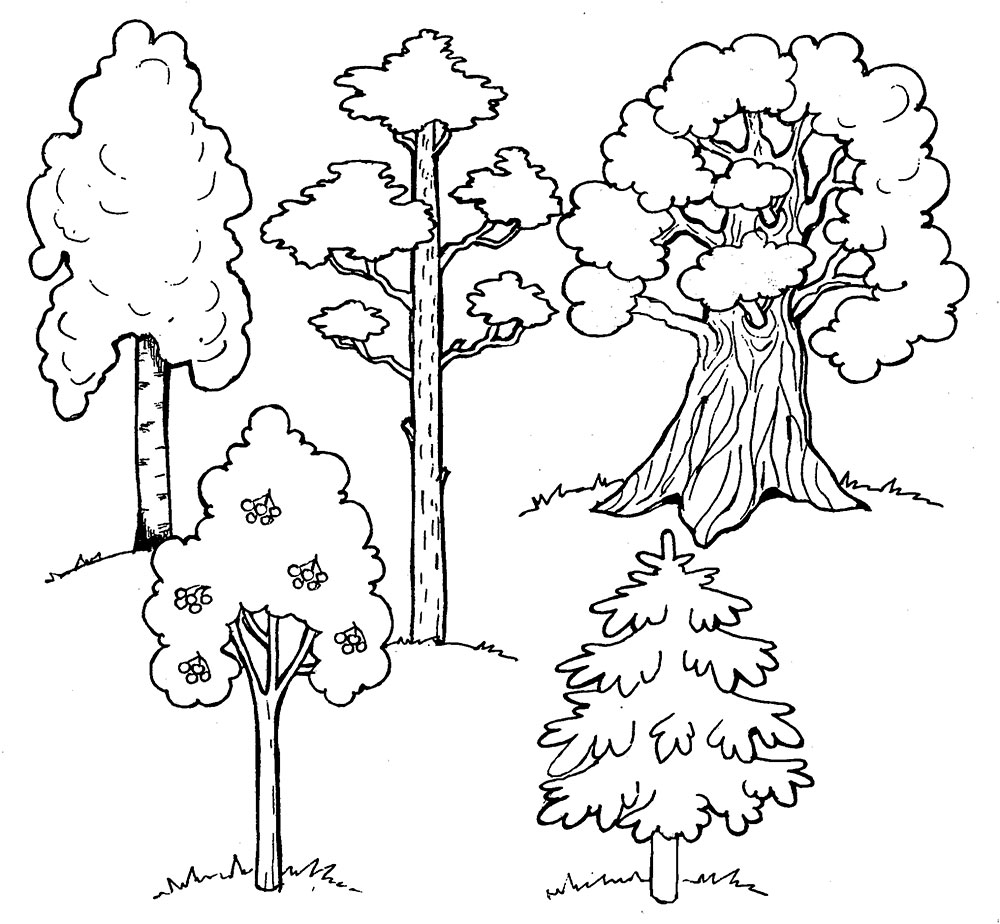 3.Вставь пропущенные цифры.4.Звук БКак звучит большой барабан? (Б-Б-Б).                                                       Повтори. Есть ли преграда для воздуха, когда ты произносишь звук «Б»? (Да, есть – губы.) Звук «Б» петь нельзя, так как губы создают преграду воздуху. Этот звук – твердый согласный. Поэтому мы обозначаем звук «Б» синим цветом.      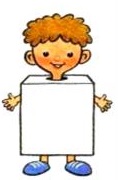 Раскрась «одежду» звука «Б» карандашом синего цвета. Четко проговори слова. Найди место звука «Б» в слове: начало, середина. Закрась квадратик.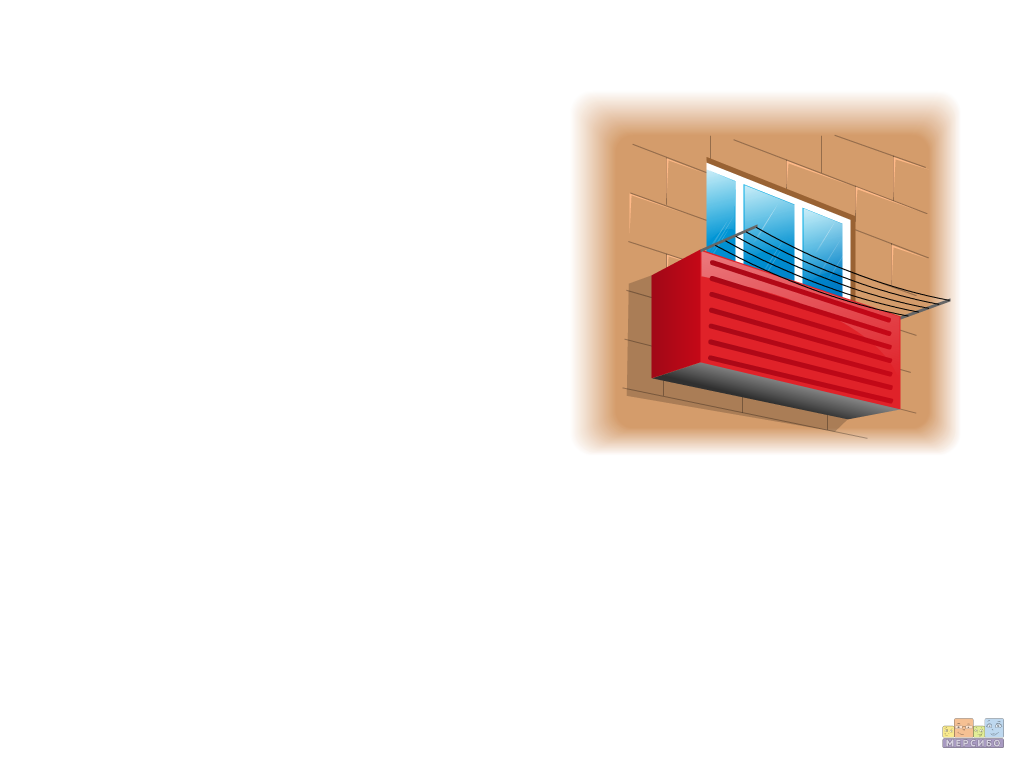 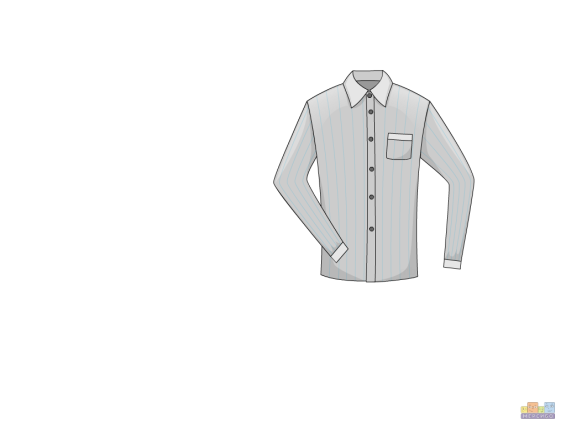 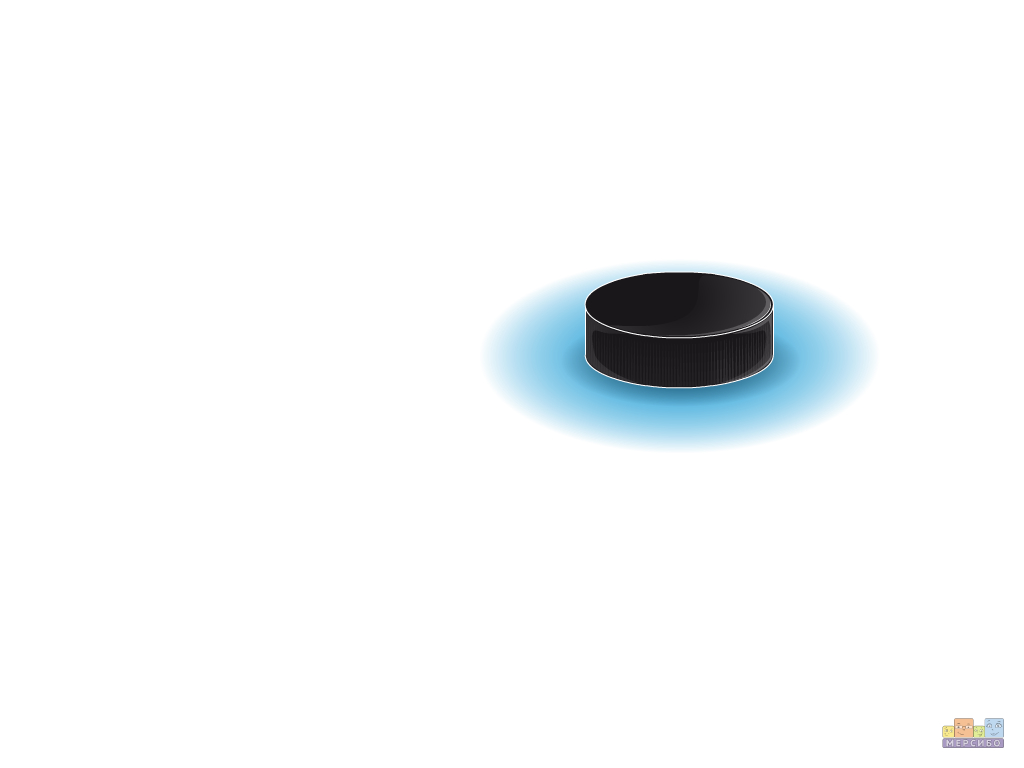 5.Предлог «под» . Рассмотреть картинки, ребенок составляет предложения самостоятельно, а затем взрослый читает предложение под картинкой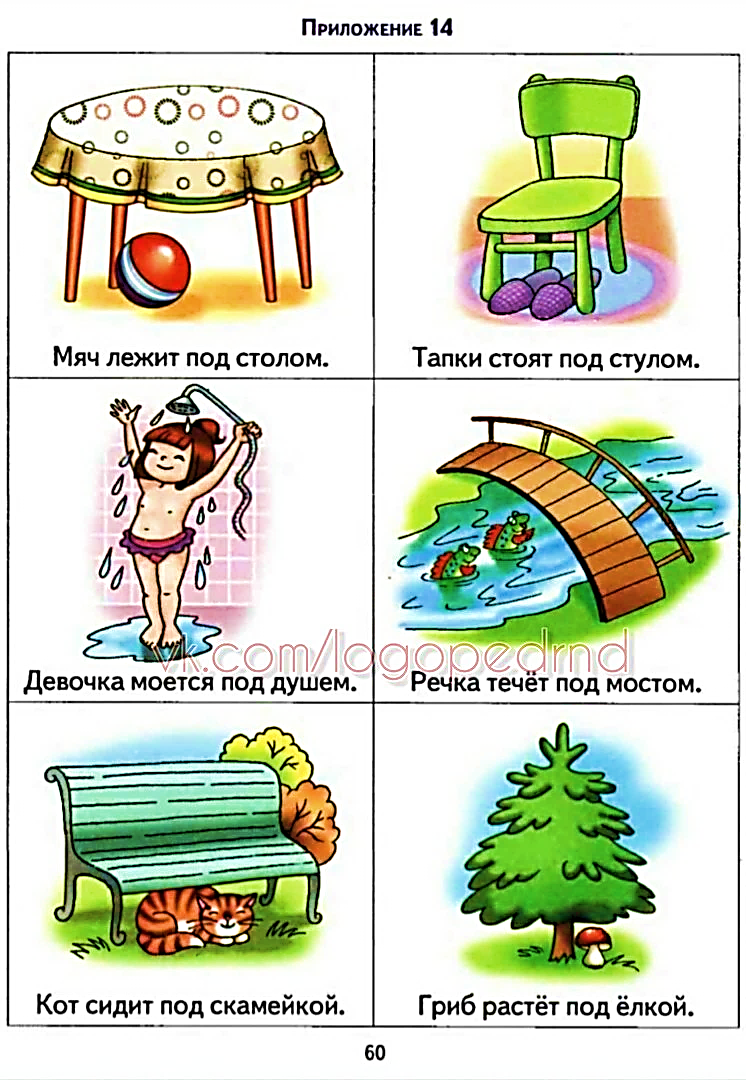 1  …32…44…6